REGIONÁLNÍ ANALÝZAJIHOČESKÝ KRAJ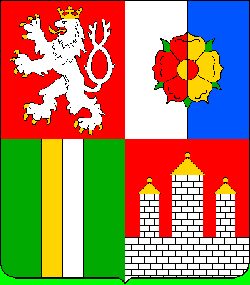 1C0 0001-1C0 2731   101   CB   (1C0 2731 vid. v TSV)1C0 2829-1C0 2829   102   CB1C0 2900-1C0 3145   103   CB1C0 3345-1C0 3548   104   CB1C0 3642-1C0 3662   105   CB1C0 3842-1C0 3939   106   CB   (dis.: 3853-3866 TSV)1C0 3993-1C0 4000   155   CB1C0 4001-1C0 4757   101   CK   (4818, 4839…???   CK)1C0 4858-1C0 4858   102   CK1C0 5206-1C0 5333   106   CK1C0 5381-1C0 5410   155   CK1C0 5411-1C0 6460   101   JH1C0 6461-1C0 6520   102   JH1C0 6521-1C0 6737   103   JH1C0 6769-1C0 6778   104   JH1C0 6821-1C0 6821   105   JH1C0 6949-1C0 7060   106   JH1C0 7061-1C0 7410   101   MIL   (do cca 72xx spol. výdej s PI)1C0 7411-1C0 8124   101   PI1C0 8151-1C0 8200   102   PI1C0 8245-1C0 8320   103   PI1C0 8346-1C0 8346   104   PI1C0 8446-1C0 8470   106   PI1C0 8471-1C0 8495   155   PI1C0 8531-1C0 8944   101   PT   (do cca 8600 spol. výdej 12/2002, dis.: 8645-8944 VIM)1C0 9213-1C0 9340   106   PT1C0 9341-1C1 0265   101   ST1C1 0349-1C1 0407   103   ST1C1 0493-1C1 0504   104   ST1C1 0572-1C1 0588   106   ST1C1 0691-1C1 2090   101   TA1C1 2091-1C1 2128   102   TA1C1 2162-1C1 2265   103   TA1C1 2292-1C1 2326   104   TA1C1 2511-1C1 2511   105   TA1C1 2517-1C1 2623   106   TA1C1 2757-1C1 2861   101   PČR   1C1 2968-1C1 2968   102   CB1C1 3198-1C1 4833   101   CK1C1 4992-1C1 5366   102   CK   (do cca 55xx)1C1 5570-1C1 5683   103   CK1C1 6037-1C1 6099   106   CK  (dis.: typ 103)1C1 6131-1C1 7635   101   JH1C1 7636-1C1 8135   102   JH1C1 8136-1C1 8145   103   JH1C1 8311-1C1 9439   101   PI1C1 9569-1C1 9657   103   PI1C1 9783-1C1 9881   106   PI1C1 9946-1C2 3064   101   PT   (dis.: 0622-1612 VIM)1C2 3114-1C2 3585   102   PT1C2 3586-1C2 3896   103   PT1C2 4487-1C2 4487   104   PT1C2 4829-1C2 4858   106   PT1C2 5008-1C2 7976   101   ST1C2 8032-1C2 8976   102   ST1C2 9286-1C2 9883   103   ST   1C3 0240-1C3 0306   106   ST1C3 0351-1C3 1835   101   TA1C3 1836-1C3 1911   102   TA1C3 1967-1C3 2080   103   TA1C3 2087-1C3 2140   104   TA1C3 2317-1C3 2317   106   TA1C3 2352-1C3 2449   101   PČR1C3 2678-1C3 4382   101   CK     (3993-4320 KAP?)1C3 4923-1C3 5177   101   CK?1C3 5310-1C3 5448   102   CK1C3 5555-1C3 5560   103   CK    (dis.: KAP)1C3 6020-1C3 6020   106   CK    (KAP???)1C3 6081-1C3 9580   101   JH1C3 9581-1C3 9880   102   JH1C4 0484-1C4 0545   104   JH1C4 0845-1C4 2065   101   TA1C4 2066-1C4 2233   102   TA1C4 2239-1C4 2348   103   TA1C4 2480-1C4 2527   106   TA1C4 2614-1C4 3868   101   CK1C4 4590-1C4 5076   102   CB    (dis.: )1C4 6746-1C4 6998   101   ???    (JH, TRE) 1C4 7091-1C4 7440   101   DAC1C4 7441-1C5 0240   101   JH1C5 0241-1C5 0484   102   JH1C5 1511-1C5 3800   101   ST1C5 3542-1C5 3745   106   ST  1C5 38xx-1C5 4494   101   ST  1C5 4565-1C5 6774   101   TA    1C5 6970-1C5 7555   101   SOB1C5 8030-1C5 8990   101   TA1C5 8991-1C5 9110   102   TA1C5 9310-1C5 9585   101   TNV1C6 0048-1C6 3380   101   CB1C6 3381-1C6 3515   101   TNV1C6 3516-1C6 4545   101   CB1C6 4546-1C6 5115   102   CB1C6 51xx-1C6 5437   103   CB1C6 5691-1C6 5793   106   CB1C6 5925-1C6 6853   101   KAP   (možná do 7049)1C6 7049-1C6 7766   101   ???     (možná od 7337…= CK)1C6 8047-1C6 8892   101   CK     (možná do 9082)1C6 9414-1C6 9698   101   ???     (možná od 9082, …9698 TRE)1C6 9834-1C7 1405   101   DAC1C7 1406-1C7 2005   102   JH1C7 2006-1C7 2502   103   JH1C7 3026-1C7 3065   104   JH1C7 3512-1C7 3754   106   JH1C7 3808-1C7 4400   101   VIM   (možná do 4484,…dis.: do 5214)1C7 4573-1C7 5100   101   ???     (TA)1C7 5212-1C7 5553   101   TA1C7 5610-1C7 6427   101   PT1C7 6433-1C7 6692   101   TNV1C7 6707-1C7 9055   101   TA1C7 9056-1C7 9477   102   PT1C7 9870-1C7 9918   103   ???1C8 1791-1C8 4167   101   VOD1C8 4267-1C8 6757   101   ST    (asi ještě s BLA)1C8 6813-1C8 7204   102   VOD1C8 7370-1C8 7775   102   TA1C8 8114-1C8 8537   101   ???   (dis.: TA)1C8 8564-1C9 7325   101   CB1C9 7326-1C9 8188   102   CB1C9 8281-1C9 8633   103   CB1C9 9283-1C9 9387   106   CB1C9 9396-2C0 0901   101   MIL2C0 0902-2C0 1081   102   MIL2C0 1083-2C0 1083   103   MIL2C0 1262-2C0 1321   106   MIL2C0 1321-2C0 2825   101   PI2C0 2826-2C0 3005   102   PI2C0 3006-2C0 3365   103   PI2C0 3366-2C0 3425   106   PI2C0 3426-2C0 4829   101   BLA2C0 4852-2C0 6432   101   ST2C0 6460-2C0 6760   102   TA2C0 6813-2C0 6813   ???   ???2C0 6887-2C0 6887   102   ???2C0 6959-2C0 6959   102   ???   2C0 7010-2C0 7456   102   CB2C0 7575-2C0 7575   104   ???2C0 7697-2C0 8152   101   ???   (dis.: TA, SOB)2C0 8231-2C0 9691   101   TA2C0 9692-2C0 9971   102   TA2C0 9972-2C1 0161   103   TA2C1 0182-2C1 0331   106   TA2C1 0332-2C1 0924   101   PI2C1 0929-2C1 3342   101   TA     (2846 PČR)2C1 3403-2C1 3642   102   MIL   (od Vodňan)2C1 3956-2C1 3956   101   ???     (TA)2C1 4750-2C1 5005   101   ???     (VIM, PT)2C1 5050-2C1 5115   102   ???2C1 5361-2C1 5361   103   ???     (VIM, PT)2C1 6254-2C1 7746   101   TA2C1 7748-2C1 7897   102   TA2C1 7977-2C1 7985   103   ???     (TA)2C1 8283-2C1 8284   102   TRE2C1 9078-2C2 3967   101   CB2C2 4246-2C2 4295   101   ???     (KAP)2C2 4318-2C2 5017   101   MIL2C2 5018-2C2 5137   102   MIL2C2 5138-2C2 5167   103   MIL2C2 5348-2C2 5407   106   MIL2C2 5408-2C2 7141   101   PI2C2 7181-2C2 7450   102   PI2C2 7601-2C2 7601   103   PI2C2 7858-2C2 8186   101   ???   (7858 TA)2C2 8353-2C2 8385   102   SOB2C2 8399-2C2 8458   103   SOB2C2 8491-2C2 8515   104   SOB2C2 8579-2C2 8597   106   SOB2C2 8609-2C3 0769   101   ST     2C3 07xx-2C3 1541   101   TA    2C3 1621-2C3 1890   102   ???    (BLA, ST,…dis.: 1769-typ 103)2C3 1981-2C3 1981   103   ??? 2C3 2222-2C3 2222   104   ???2C3 2224-2C3 2224   102   ??? (videno v ST)2C3 2295-2C3 2634   102   PT?     (2541,  2634 CB,…dis.: 2603-typ 106)2C3 2909-2C3 5003   101   TA2C3 6185-2C3 6266   106   TA2C3 6353-2C3 6627   101   TSV2C3 6867-2C3 6867   102   ???    (TSV)2C3 6899-2C3 7447   101   TNV2C3 7518-2C3 7577   102   MIL2C3 7578-2C3 8952   101   PI2C3 9023-2C3 9023   102   PI2C3 9071-2C3 9527   101   SOB2C3 9528-2C3 9587   102   ???2C3 9588-2C3 9589   103   ???2C3 9767-2C4 1892   101   TA2C4 2000-2C4 2000   103   TA2C4 2101-2C4 2595   101   TNV2C4 2598-2C4 2676   102   TNV2C4 2915-2C4 9757   101   CB2C4 9758-2C5 0357   102   CB2C5 0358-2C5 0794   103   CB2C5 1108-2C5 1180   106   CB   (dis.: 1168 vydána 6.6. 2008!) 2C5 1229-2C5 2493   101   PI     (dis.: do 2618)2C5 2562-2C5 2770   101   TA2C5 2796-2C5 3159   101   SOB2C5 3606-2C5 5088   101   TA2C5 5103-2C5 5139   102   TA2C5 5352-2C5 5687   101   TSV2C5 5777-2C5 5986   101   TNV2C5 6175-2C5 7172   101   CK2C5 7289-2C5 7621   101   DAC2C5 7655-2C5 8857   101   KAP2C5 8861-2C5 9210   101   MIL2C5 9212-2C6 0151   101   PI2C6 0202-2C6 0551   101   TSV2C6 1056-2C6 1056   102   PT??? 2C6 1180-2C6 2652   101   TA   (dis.: do 2803)2C6 2749-2C6 2836   101   ???   (TA, CK)2C6 2887-2C6 3254   101   PT2C6 3364-2C6 3545   101   SOB2C6 3651-2C6 5084   101   TA2C6 5211-2C6 5573   101   TRE2C6 5586-2C6 5588   116/115***   ???2C6 5595-2C6 5595   116   ???***2C6 5600-2C6 5688   115   CB2C6 5691-2C6 5752   116   JH2C6 5807-2C6 5807   115   ???***   (vid v KT)2C6 5815-2C6 5815   116   VOD2C6 5816-2C6 6515   101   BLA2C6 6516-2C7 0256   101   CB      (dis 7078 typ 103 TSV)2C7 0321-2C7 0874   101   CK2C7 1066-2C7 1765   101   DAC2C7 1766-2C7 2005   102   DAC2C7 2006-2C7 2862   101   JH2C7 2966-2C7 3632   101   KAP2C7 3641-2C7 4480   101   MIL2C7 4481-2C7 5553   101   PI     (5328-typ 102/degr.)2C7 5727-2C7 6672   101   PT    2C7 6686-2C7 7255   101   SOB2C7 7336-2C7 8364   101   ST     2C7 8381-2C8 2031   101   TA    (0813, 1071 PČR)2C8 2064-2C8 2642   101   TSV2C8 2716-2C8 2741   103   TSV***2C8 2925-2C8 3110   101   TRE2C8 3587-2C8 4205   101   TNV2C8 4236-2C8 4986   101   VIM2C8 5035-2C8 5738   101   VOD2C8 5767-2C8 6095   101   BLA2C8 6166-2C8 6251   101   CK2C8 6531-2C8 6558   102   ???   ( )2C8 6702-2C8 6821   101   SOB2C8 6834-2C8 7044   102   SOB2C8 7076-2C8 7076   103   TSV2C8 7121-2C8 7121   105   TSV2C8 7156-2C8 7962   101   CK2C8 8186-2C8 8880   102   CK   2C8 8935-2C9 4068   101   CB2C9 4228-2C9 4235   101   KAP2C9 4441-2C9 5208   101   CK2C9 5836-2C9 6535   101   MIL2C9 6544-2C9 6544   115   MIL2C9 6644-2C9 7533   101   PT2C9 7561-2C9 7795   101   SOB   ( 7612 videno v SOB) 2C9 7901-2C9 9898   101   PI      (dis.: do 3C0 0142)3C0 0087-3C0 3283   101   CB    (dis.: od 3C0 02xx)3C0 3490-3C0 3690   101   KAP3C0 3716-3C0 4515   101   CK3C0 4750-3C0 5916   101   DAC3C0 6006-3C0 7111   101   JH     (V. od 5618)3C0 7189-3C0 9155   101   PI       (dis.: od 7061)3C0 9156-3C0 9330   101   MIL   (od PI)3C0 9331-3C1 0499   101   PI3C1 0558-3C1 0795   102   PI3C1 0802-3C1 1204   101   SOB3C1 1505-3C1 1823   101   TSV3C1 1853-3C1 3520   101   TRE3C1 3603-3C1 4341   101   VIM3C1 4301-3C1 4722   102   VPK3C1 4912-3C1 8380   101   CB3C1 8399-3C1 8756   101   KAP   (možná do 8971,…dis.: 8570)3C1 8971-3C1 9430   101   ???3C2 0047-3C2 0526   101   DAC3C2 0740-3C2 2115   101   JH3C2 2127-3C2 2235   102   JH3C2 2239-3C2 2239   104   JH3C2 2358-3C2 2413   106   JH 3C2 2416-3C2 2420   115   ???      (PI)***3C2 2458-3C2 2458   106   ???       (?...zdroj P2)3C2 2460-3C2 2474   116   JH3C2 2530-3C2 4250   101   PT      3C2 4270-3C2 5140   101   SOB   3C2 5141-3C2 5260   102   SOB3C2 5261-3C2 8008   101   ST3C2 8064-3C2 8404   101   TSV   (možná do 8427)3C2 8417-3C2 8417   101   TSV/TNV   (podl. TNV)3C2 8432-3C2 8830   101   TNV  (možná jen do 8830)3C2 8867-3C2 9817   101   CK    (možná jen do 9748)3C2 9881-3C3 2115   101   JH     (možná od 9817)3C3 2156-3C3 3010   101   SOB3C3 3032-3C3 3041   102   SOB3C3 3095-3C3 3569   101   TNV3C3 3581-3C3 3581   102   TNV 3C3 3646-3C3 5034   101   VIM   3C3 5065-3C3 8494   101   CB3C3 8571-3C3 9440   102   CB3C3 9441-3C3 9727   103   CB                                                                                               3C3 9746-3C4 0758   101   CK 3C4 0874-3C4 1087   101   JH3C4 1092-3C4 1521   101   KAP3C4 1550-3C4 1555   105   KAP*** 3C4 1556-3C4 1589   106   KAP***                                                                      3C4 1600-3C4 1600   115/116   KAP***3C4 1616-3C4 1616   116   KAP***3C4 1631-3C4 1750   102   PI3C4 1751-3C4 2100   101   TSV3C4 2117-3C4 2117   102   TSV3C4 2225-3C4 3378   101   KAP   (možná do 3495)3C4 3567-3C4 4315   101   BLA  (možná od 3495)3C4 4321-3C4 4331   106   BLA***3C4 4353-3C4 7729   101   CB3C4 7853-3C4 8852   102   CB3C4 8876-3C4 8969   104   CB***3C4 9547-3C4 9876   101   DAC3C5 0001-3C5 0005   106   DAC/JH? ***3C5 0053-3C5 1078   101   KAP3C5 1141-3C5 1270   102   KAP3C5 1701-3C5 2750   101   MIL3C5 2751-3C5 2866   102   PI3C5 2871-3C5 4130   101   PT3C5 4181-3C5 4900  101   SOB3C5 5007-3C5 5350   101   TA3C5 5417-3C5 5668   101   TSV    (možná do 5720)3C5 5770-3C5 6168   101   TNV   (možná od 5720)3C5 6189-3C5 6243   102   TNV3C5 6314-3C5 7664   101   VIM3C5 7707-3C5 8224   101   VOD   (možná do 8275)3C5 8287-3C5 8851   101   BLA    (možná od 8275)3C5 8905-3C5 9432   101   CK      (dis od 8511)3C6 0071-3C6 0430   101   DAC3C6 0604-3C6 1239   101   JH3C6 1256-3C6 1605   101   PI         3C6 1606-3C6 2290   101   MIL     (bud. 2305)   3C6 2317-3C6 2317   116   MIL ***3C6 2336-3C6 3346   101   PI3C6 3391-3C6 3472   102   PI3C6 3497-3C6 4425   101   PT3C6 4601-3C6 4605   104   PT3C6 4676-3C6 5517   101   SOB3C6 5552-3C6 6230   101   ST3C6 6222-3C6 6222   101   ST/TA?3C6 6253-3C6 9733   101   TA3C6 9762-3C6 9800   102   TA***3C7 0000-3C7 0000   103   TA***3C7 0330-3C7 0444   106   TA3C7 0490-3C7 0767   101   TSV3C7 0877-3C7 2361   101   TRE3C7 2643-3C7 3117   102   TRE3C7 3196-3C7 7354   101   CB         3C7 7406-3C7 7926   102   CB3C7 7976-3C7 8008   103   CB 3C7 8022-3C7 8090   106   CB3C7 8191-3C7 8865   101   DAC3C7 8991-3C7 9000   103   DAC3C7 9043-3C7 9717   101   JH3C7 9721-3C7 9785   102   JH***3C7 9851-3C8 0878   101   PT3C8 0891-3C8 1665   101   PI3C8 1641-3C8 2173   102   PT3C8 2491-3C8 2517   103   PT3C8 2848-3C8 2878   106   PT3C8 2891-3C8 3676   101   SOB    3C8 3776-3C8 3820   102   SOB***3C8 3887-3C8 3905   103   SOB3C8 3959-3C8 3993   104   SOB3C8 4065-3C8 4080   106   SOB3C8 4106-3C8 4107   115/116 SOB3C8 4139-3C8 4254   101   VOD   (dis.: od ST)3C8 4260-3C8 5582   101   ST       (možná do 5603)3C8 5511-3C8 5625   101   ST/BLA?   ()3C8 5636-3C8 5865   101   BLA    (dis.: od ST?)3C8 5866-3C8 6332   102   ST 3C8 6529-3C8 6552   106   ???3C8 6576-3C8 7183   101   TNV3C8 7210-3C8 7729   101   BLA    (BLA dle dis. možná až do 7879)3C8 7709-3C8 7848   101   ST        (dis ST od BLA?)     3C8 7927-3C8 8129   101   ST/ VIM?3C8 8173-3C8 8173   116   ST?3C8 82xx-3C9 2380   101   CB   3C9 2426-3C9 2980   102   CB3C9 2981-3C9 3035   103   CB3C9 3041-3C9 3100   106   CB3C9 3141-3C9 3168   103   CK3C9 3471-3C9 3471   105   CK***3C9 3541-3C9 3571   106   CK3C9 3681-3C9 4135   101   DAC     3C9 4229-3C9 4859   101   JH   3C9 4991-3C9 5110   102   MIL   3C9 5119-3C9 5119   103   MIL3C9 5231-3C9 5260   106   MIL   3C9 5286-3C9 6914   101   PI        3C9 7076-3C9 7128   102   PI3C9 7261-3C9 7272   106   PI3C9 7187-3C9 9011   101   ST        3C9 9040-4C0 2361   101   TA     4C0 2541-4C0 2890   101   TSV4C0 2891-4C0 2925   102   TSV***4C0 3101-4C0 3102   104   TRE***4C0 3311-4C0 3344   106   TRE ***4C0 3401-4C0 3404   115   TRE***      4C0 3526-4C0 3527   102   ???***   (3527 TNV)    4C0 3561-4C0 3941   101   VPK    (3570,  V.: 3749-3918/TNV!,.3941/103?/Avia)4C0 4001-4C0 4005   104   VPK4C0 4064-4C0 4064   105   VPK4C0 4091-4C0 4154   106   VPK4C0 4171-4C0 5220   101   VOD4C0 5221-4C0 5337   102   VOD4C0 5341-4C0 5381   103   VOD4C0 5406-5C0 5410   104   VOD4C0 5491-4C0 5491   106   VOD4C0 5533-4C0 5533   115/116  VOD***4C0 5581-4C0 6449   101   BLA 4C0 6540-4C0 6540   101   BLA/CB??  (vid. v ST)4C0 6576-4C1 0649   101   CB4C1 0761-4C1 1250   102   CB  4C1 1367-4C1 1414   103   CB  4C1 1418-4C1 1466   106   CB4C1 1521-4C1 1854   101   DAC  4C1 1866-4C1 2680   101   JH            4C1 2883-4C1 2907   102   JH ***     4C1 3247-4C1 3766   101   KAP      4C1 4146-4C1 5189   101   ??? ***    (, 4477 PI)4C1 5211-4C1 7915   101   PI                       4C1 8001-4C1 8196   102   PI 4C1 8241-4C1 8291   103   PI4C1 8303-4C1 8311   104   PI ***4C1 8361-4C1 8365   105   PI *** 4C1 8386-4C1 8443   106   PI     4C1 8449-4C1 9826   101   ST      4C1 9860-4C1 9862   103   ST***4C1 9876-4C1 9884   104   ST4C1 9976-4C1 9995   106   ST4C1 9996-4C1 9999   115   ST4C2 0186-4C2 3680   101   TA      (+ dis 7. 2. 09/ 3879/ 101? bus Bova)4C2 3543-4C2 3543   102   TA***4C2 4250-4C2 4376   101   TSV      4C2 4521-4C2 5537   101   TRE        4C2 5646-4C2 5971   101   TNV4C2 5999-4C2 6990   101   BLA4C2 7021-4C2 7267   102   BLA4C2 7316-4C2 7316   103   BLA4C2 7646-4C2 7646   115/116?  BLA4C2 7659-4C3 2877   101   CB           4C3 2932-4C3 3658   102   CB4C3 3806-4C3 3806   106   CB4C3 3936-4C3 4908   101   CK   4C3 5556-4C3 5559   103   CK4C3 6031-4C3 6305   101   DAC      4C3 6306-4C3 7360   101   JH 4C3 7361-4C3 7600   102   JH ***4C3 7602-4C3 7720   103   JH ***    4C3 8081-4C3 8255   101   KAP4C3 8326-4C3 9199   101   SOB***  4C3 9200-4C3 9320   102   SOB***  4C3 9321-4C4 0412   101   ST    4C4 0417-4C4 0730   102   ST        4C4 0731-4C4 0820   103   ST 4C4 0884-4C4 0884   115   ST4C4 0909-4C4 1249   101   TSV   4C4 1261-4C4 1271   102   ??? *** 4C4 1324-4C4 1324   103   ???4C4 1341-4C4 2732   101   TRE***4C4 2750-4C4 3719   101   CK4C4 3796-4C4 5154   101   JH ***   (dis 3816-4070 DAC)   4C4 5334-4C4 5334  103   JH nebo KAP4C4 5346-4C4 6328   101   PT    4C4 6371-4C4 6371   103   PT nebo TA?     4C4 6371-4C5 0011   101   TA  4C5 0015-4C5 0023   115   TA4C5 0080-4C5 0085   116    TA4C5 009x-4C5 0443   101   TSV4C5 0487-4C5 0500   102   TSV***4C5 1101-4C5 1318   101   TNV4C5 1370-4C5 1684   101   VPK¨4C5 2009-4c5 2009   105   VPK4C5 2020-4C5 2020   106   VPK4C5 2106-4C5 2787   101   VOD 4C5 2801-4C5 6901   101   CB 4C5 7008-4C5 7056   103   CB4C5 7066-4C5 7077   105   CB ***4C5 7091-4C5 7095   106   CB4C5 7261-4C5 8188   101   CK4C5 8281-4C5 8539   101   DAC    4C5 8618-4C5 9610   101   JH4C5 9856-4C5 9860   103   ??? ***4C6 0230-4C6 0234   106   KAP4C6 0256-4C6 1300   101   MIL  4C6 1311-4C6 1321   102   MIL ***4C6 1436-4C6 3183   101   PI 4C6 3277-4C6 3338   106   PI4C6 3412-4C6 3512   102  ST4C6 3601-4C6 3933   101   TSV4C6 3941-4C6 3965   102   ??? ***4C6 3997-4C6 4662   101   VOD4C6 4694-4C6 4803   102   VOD4C6 4835-4C6 8314   101   CB 4C6 8484-4C6 9430   101   CK***4C6 9456-4C6 9650   101   DAC4C6 9759-4C7 0761   101   JH 4C7 0870-4C7 0870   102   JH4C7 0987-4C7 1672   101   KAP***4C7 1696-4C7 2383   101   MIL***4C7 2434-4C7 2811   102   MIL4C7 2861-4C7 3919   101   PT4C7 3911-4C7 4679   101   SOB4C7 4708-4C7 8247   101   TA4C7 8346-4C7 8690   101   TSV   4C7 8691-4C8 0090   101   TRE4C8 0091-4C8 0130   102   TRE4C8 0688-4C8 1148   101   TNV4C8 1212-4C8 1212   102   TNV4C8 1270-4C8 1270   103   TNV ***4C8 1281-4C8 3022   101   VPK ***4C8 3336-4C8 6732   101  CB 4C8 6856-4C8 7083   101  DAC 4C8 7106-4C8 8147   101   JH 4C8 8181-4C8 8227   102   JH?4C8 8313-4C8 9987   101   PI4C9 0040-4C9 0119   102   PI4C9 0151-4C9 2270   101   PT4C9 2313-4C9 2573   101   SOB4C9 3149-4C9 3205   102   ???4C9 3206-4C9 4678   101   ST 4C9 4707-4C9 8194   101   TA             4C9 8316-4C9 8906   101   TSV 4C9 9066-4C9 9174   103   CB5C0 0018-5C0 1061   101   CK***5C0 1103-5C0 1362   101   DAC5C0 1370-5C0 2415   101   JH5C0 2838-5C0 3531   101   ST  5C0 3545-5C0 3955   101   TSV5C0 3956-5C0 4575   101   TNV  ***5C0 4576-5C0 4890   102   TNV ***5C0 4914-5C0 4914   102   BLA5C0 5339-5C0 8837   101   CB5C0 8866-5C0 9839   101   CK5C0 9866-5C1 0053   101   DAC5C1 0078-5C1 0249   101   KAP5C1 0264-5C1 1267   101   MIL5C1 1301-5C1 1359   102   MIL5C1 1465-5C1 3151   101   PI5C1 3192-5C1 3200   102   PI5C1 3471-5C1 4530   101   ST5C1 4531-5C1 4590   103   ST5C1 4591-5C1 4650   106   ST 5C1 4651-5C1 4660   115   ST5C1 4661-5C1 4670   116   ST5C1 4673-5C1 6222   101   VPK5C1 6724-5C1 7045   101   VOD5C1 7073-5C1 7154   102   VOD5C1 7162-5C2 1731   101   CB 5C2 1747-5C2 2326   102   CB5C2 2342-5C2 2678   101   DAC5C2 2682-5C2 3740   101   JH5C2 3801-5C2 5548   101   PI 5C2 5551-5C2 5899   101   PT5C2 5900-5C2 6596   101   ST 5C2 6683-5C2 6929   101   TSV5C2 6952-5C2 6952   102   TSV5C2 7032-5C2 8409   101   TRE5C2 8411-5C2 8866   101   TNV5C2 8867-5C2 8926   102   TNV5C2 8927-5C3 3123   101   CB5C3 3138-5C3 3599   102   CB5C3 3606-5C3 4653   101   CK5C3 4656-5C3 4995   101   DAC5C3 5002-5C3 5986   101   JH 5C3 6046-5C3 7232   101   KAP5C3 7259-5C3 8666   101   ST5C3 8988-5C3 9429   101   TSV5C3 9495-5C4 3510   101   CB5C4 3521-5C5 3748   102   CB5C4 3939-5C4 4394   101   DAC5C4 4552-5C4 5245   101   PT5C4 5261-5C4 6300   101   ST  5C4 6308-5C4 6590   101   TSV5C4 6600-5C4 7212   101   BLA5C4 7594-5C5 1090   101   CB5C5 2315-5C5 2619   101   CK5C5 3460-5C5 4151   101   PT5C5 4283-5C5 4575   102   TA5C5 4841-5C5 4999   101   TSV5C5 5016-5C5 5044   102   TSV5C5 5106-5C5 5532   101   DAC5C5 5731-5C5 6083   101   JH5C5 6896-5C5 9093   101   PI5C6 0421-5C5 0547   102   PI5C6 0696-5C6 0876   101   PT5C6 1396-5C6 1568   102   TA5C6 1626-5C6 1790   101   TSV5C6 1800-5C6 1972   101   TRE5C6 3191-5C6 3518   101   TNV5C6 3662-5C6 4079   101   VOD5C6 5501-5C5 5868   101   KAP5C6 6089-5C6 6418   101   ST5C6 7026-5C6 7199   101   TSV5C6 7268-5C6 7502   101   TNV5C6 7911-5C6 8260   101   MIL5C6 8261-5C7 0466   101   TA5C7 3196-5C7 6186   101   CB5C7 8432-5C7 8945   101   DAC5C7 9823-5C8 0268   101   ST5C8 2000-5C8 2144   101   TSV5C8 3133-5C8 3133   101   ???5C9 0432-5C9 0599   101   MIL5C9 6757-5C9 6853   101   TSVČ. BUDĚJOVICE               CBBLATNÁ                        BLA/ STSOBĚSLAV                    SOB/ TAČ. KRUMLOV                   CKČ. BUDĚJOVICE            CB/ CBSTRAKONICE                  ST/ STJIND. HRADEC                 JH   Č. KRUMLOV             CK/ CKTÁBOR                              TA/ TAPÍSEK                                PIDAČICE                        DAC/ JHTRHOVÉ SVINY           TSV/ CBPRACHATICE                   PTJIND. HRADEC               JH/ JHTŘEBOŇ                         TRE/ JHSTRAKONICE                   STKAPLICE                     KAP/ CKTÝN n. VLTAVOU       TNV/ CBTÁBOR                             TAMILEVSKO                  MIL/ PIVIMPERK                      VIM/ PTPÍSEK                                 PI/ PIVODŇANY                    VOD/ STPRACHATICE                PT/ PTČ. BUDĚJOVICE               CBBLATNÁ                        BLA/ STSOBĚSLAV                   SOB/ TAČ. KRUMLOV                   CKČ. BUDĚJOVICE            CB/ CBSTRAKONICE                 ST/ STJIND. HRADEC                 JH   Č. KRUMLOV             CK/ CKTÁBOR                             TA/ TAPÍSEK                                PIDAČICE                        DAC/ JHTRHOVÉ SVINY         TSV/ CBPRACHATICE                   PTJIND. HRADEC               JH/ JHTŘEBOŇ                       TRE/ JHSTRAKONICE                   STKAPLICE                     KAP/ CKTÝN n. VLTAVOU      TNV/ CBTÁBOR                             TAMILEVSKO                  MIL/ PIVIMPERK                     VIM/ PTPÍSEK                                 PI/ PIVODŇANY                   VOD/ STPRACHATICE                PT/ PT